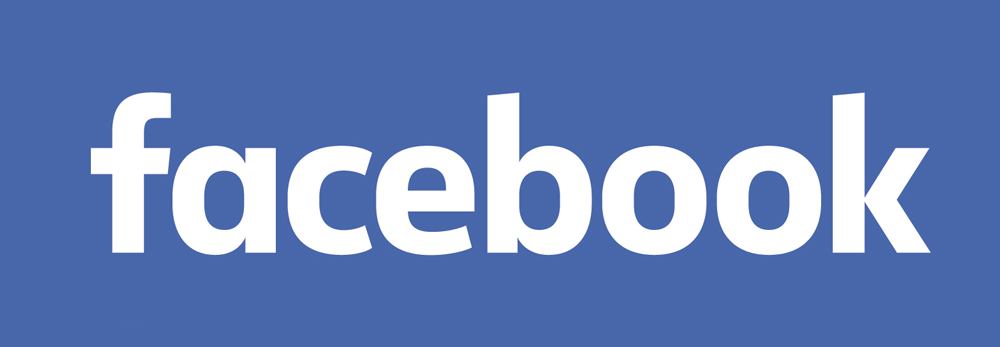 _____________________________________________________________________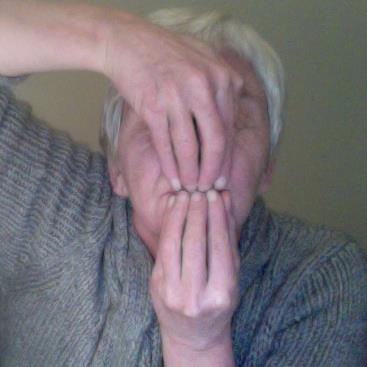 Robin BK15 december 2016 om 23:56 Zag vandaag twee absolute 'must see' tentoonstellingen. Allereerst: 'Investigations of the uncanny' in de Willem II Fabriek in Den Bosch. zorgvuldig samengesteld door Loek Grootjans en Lars Weller. Ik was er stil van. Daarna door naar Tilburg, naar Park voor de duotentoonstelling van Charlotte Schleiffert en Paul Bogaers. De laatste heb ik benoemd als: De beste expo die ik dit jaar gezien heb! Nog slechts drie dagen te bewonderen, je aan te vergapen._____________________________________________________________________